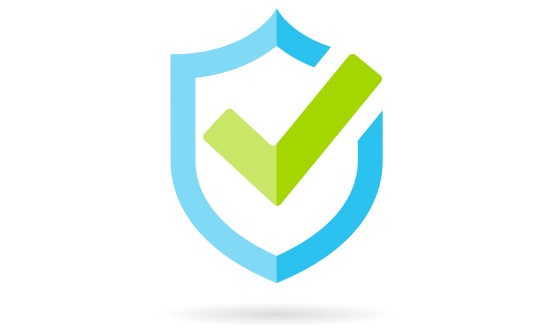 RECOGNITION OF PRIOR LEARNING PACK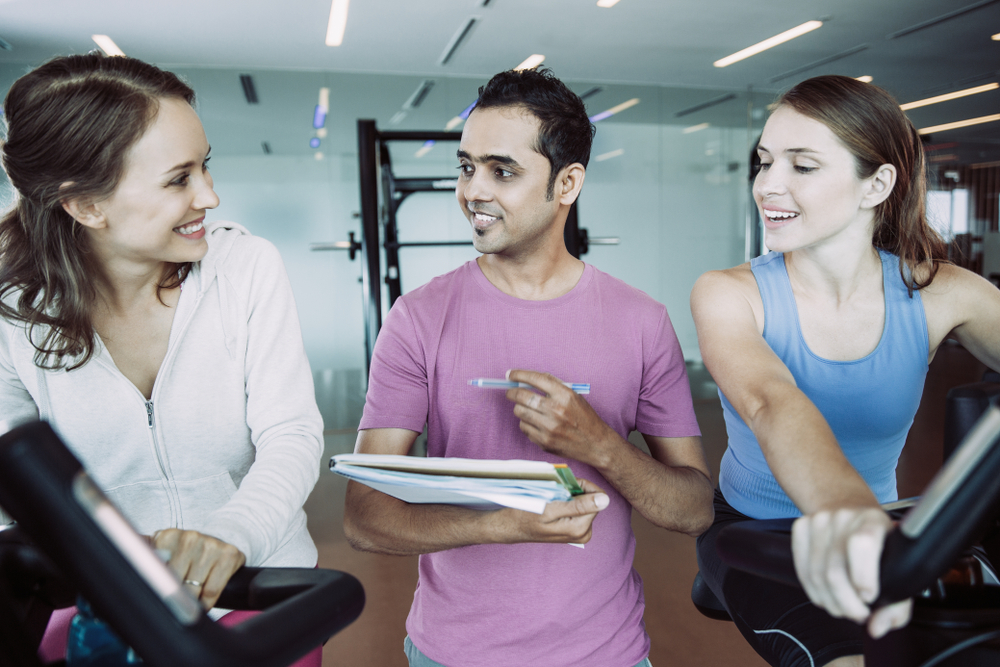  DIPLOMA IN PERSONAL TRAINING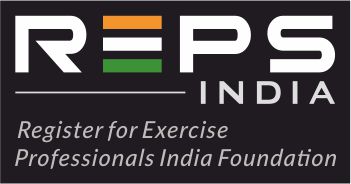 ContentsIntroduction	3About RPL	4RPL Flowchart	5RPL Structure	6REPS India Standards	7Task 6: Complete Fitness Testing with client	7Task 5: Write a Personal Training Programme	7Task 1: General Worksheet (Learner to complete)	8Task 2: Promote Healthy Eating Worksheet (Learner to complete)	16Task 3: Principles of Exercise Worksheet (Learner to complete)	19Task 4: MCQ Papers (Learner’s information)	22Task 5: Write a Personal Training Programme (Learner to read and complete)	23Personal Training Programme Cards guidance	23Case Studies	25Exercise choices you may be assessed on  (Learner’s information)	26Personal Training Programme Card (Learner to complete)	27Personal Training Programme Card marking checklist (Assessor to complete)	28Task 6: Complete Fitness Testing with client	30Physical Activity Readiness Questionnaire (PAR-Q) (Client to complete at assessment)	30Informed Consent (Client to complete at assessment)	31Fitness Testing – Learner to complete with client	32Analyse the Fitness Test results (Learner to complete)	33Observation of Fitness testing checklist (Assessor to complete)	34Task 7: Personal training session with client	35Personal Training Practical Observation Marking checklist (Assessor to complete)	35Task 8: Reflective Statement  (Learner to complete)	38Task 9: Business Plan (Learner to complete)	39Part One: The elements of your business	39Part Two: Competitor research	40Part Three: Marketing strategy	41Part Four: Estimated business costs/expenditure	41Part Five: Estimated business income	42Business Plan Marking Checklist  (Assessor to complete)	43Assessment Result	44IntroductionThis pack is designed for fitness professionals offering personal training services in India prior to the creation of the Register of Exercise Professionals India Foundation (REPS India). It will support you to gain a recognised Diploma in Personal Training certificate through Recognition of Prior Learning (RPL) that will give you entry to the register.REPS India is a non-profit organisation working with the country’s fitness industry to ensure that all exercise professionals are suitably knowledgeable and qualified to deliver safe and effective exercise instruction, and to promote health and wellbeing in Indian society. Its aim is to raise the standard and profile of fitness in India and allow it to meet its potential as a positive influence in the lives and health of all Indians.All qualifications that give entry to REPS India are accredited by PD:Approval and have been checked to ensure they meet the REPS India Standards for recognition by REPS India. PD:Approval has over 50 years of knowledge and experience in standards setting, quality assurance and structuring frameworks to strengthen training and education in the health and fitness sector. We are working with REPS India to provide a standardised qualification structure for the fitness sector’s professionals.Our main functions are toRaise sector standards by implementing professional recognition through a quality assurance kitemarking process.Provide security and support to learners throughout their training.Certificate successful learners with an official hologrammed record of their achievement.If you have any concerns or queries about the RPL process or the accredited training provider delivering it, please first discuss them with your training provider. If you still require support for this or anything else about the RPL process, please contact us:Email: repsindia@pdapproval.comTelephone: +44 (0) 333 577 0908Instant Chat: Tawk To (accessible on every page of our website)We look forward to supporting you to achieve REPS India recognition.The Professional Development TeamPD:Approvalwww.pdapproval.com About RPL REPs India understands that there are numerous prospective members who have expertise and/or experience in the health and fitness sector but no recognised qualification to gain membership of REPS India. These may include individuals with:International qualificationsHigher education degreesYears of experience but no formal qualificationTo support you to meet the relevant REPS India standards, PD:Approval has created the RPL route to attain a full, recognised qualification.RPL is a process that gives individuals with learning and experience in the health and fitness sector the opportunity to go straight to the final assessment without undertaking an entire qualification. This process is carried out by an approved training provider which has been accredited by PD:Approval to deliver and assess qualifications that are recognised by REPS India.In order for you to gain certification in the category you require e.g. Fitness Instructor, Group Exercise, Personal Trainer, the training provider must be satisfied that you have the necessary knowledge and skills to meet the criteria specified by REPS India, in order to achieve a pass when you undertake the assessment.Your accredited provider will measure your current skills and knowledge in health and fitness against the requirements of the recognised qualification, and will then support you to fill any gaps to ensure you have the best chance of successfully completing the assessment.  Once you have passed the assessment you will be provided with the official PD:Approval qualification certificate which can then be used to join the register.Finding an accredited training providerVisit the REPS India website to find a PD:Approval accredited training provider that can take you through the assessment process for RPL. The training provider will charge a fee for the RPL process. You should speak to more than one provider in order to choose the one that best suits you.Please note: If you fail 1-3 MCQ modules by not achieving 70% for each section, you will be able to resit just the modules you failed. If you fail any of the modules again, you would need to complete the full course as you don’t have sufficient knowledge to continue. Your accredited training provider will provide you with feedback on the areas that you have failed and, should you wish to take up their offer to complete the full course, will advise you of the additional fees (which may vary according to different accredited training providers). Next stepsContact a PD:Approval accredited training provider about the RPL process.Interview with the training provider to discuss your RPL requirements.Complete the MCQs.If you have passed the MCQs, complete the worksheets in this RPL Assessment Pack. RPL FlowchartEnsure you complete the following tasks:RPL Structure Summary of the RPL assessments you will be required to complete:Prepare for Multiple Choice Question (MCQ) paperComplete a general worksheet to cover the following sections:The importance of health screening worksheetProvide motivation and support worksheetSupport behaviour change and adherence worksheetPromote health and safety worksheetSpecial populationsComplete Promote healthy eating worksheetComplete Principles of exercise worksheetPrepare programme and fitness tests for case study client Complete the Business Plan – based on current PT business if applicablePrepare for two practical assessments:Practical observation of fitness testingPractical observation of delivering a Personal Training session with a clientPlease note that the assessor will pick two resistance machines, two free weight exercises and two core stability exercises from your programme that you will be required to teach. These exercise choices will be given to the learner by the assessor in their briefing.Note: for the purpose of this qualification:The Learner is the person completing the qualification.The Tutor is the person delivering the knowledge for the qualification.The Assessor is the person assessing your qualification.The Client(s) are the real person/people that your assessments are based on.REPS India StandardsThe following table highlights the subject areas covered in the RPL process which ensures you have met the REPs India Standards for the Diploma in Personal Training. Each unit also has a form of assessment which can be found within this pack. Please note the unit code given in brackets refers to the ICREPS Global Standards.Task 1: General Worksheet (Learner to complete)Task 2: Promote Healthy Eating Worksheet (Learner to complete)Task 3: Principles of Exercise Worksheet (Learner to complete)Task 4: MCQ Papers (Learner’s information)Revision for Multiple Choice Question paperThe following knowledge is assessed in the MCQs, so please ensure your knowledge is up to date. The MCQ paper for RPL consists of the following modules – please read through all the study areas below in preparation. If you do not feel you are competent in these areas, please discuss it with your accredited training provider.In order to pass the theory paper, learners must achieve a minimum score of 70% per module. Once you have completed your revision, contact your accredited training provider to request an invigilated MCQ assessment. On completing the MCQ paper successfully, you will be able to attend the accredited training provider workshop to cover planning and instructing knowledge. Task 5: Write a Personal Training Programme (Learner to read and complete)Write a programme card choosing one of the case studies below.Personal Training Programme Cards guidance To complete this part of the assessment you will need to create a Personal Training programme for one of the case study clients.Below is guidance to help you write your Personal Training programme card. Read through the marking checklist to ensure you have met all the criteria.Design an exercise plan format and structure that is appropriate to the client and the specific target adaptation. Plan a range of exercises to help the client to achieve their objectives, goals, preferences, injury and health profile, covering:cardiovascular (CV) fitnessmuscular fitnessflexibilitymotor skillscore stability  Plan using a range of fitness equipment (see exercise choices).Identify the resources needed for the programme, including:Environment for the sessionPortable equipmentFixed equipmentThe use of environments not designed for exercise, you will need to include an obtained permission letter for use of public spaces if required If you plan to use music, please include detail regarding the music.Provide alternatives to the programmed exercises/physical activities if clients cannot take part as planned.The Personal Training programme must contain the following components:Warm up	You must include an appropriate warm up for each programme, including details of the intensity you are aiming to work your client at as well as any pre-exercise stretches (if appropriate).CV machines	You must plan and instruct a minimum of two of the following types of CV training: IntervalFartlekContinuousYour CV component must be on a different piece of CV equipment to your warm up and your Personal Training programme must include details of the intensity of the CV session (e.g. % MHR, RPE etc.) plus any key coaching points for the type of equipment you are using.The CV session must be a minimum of 15 minutes in duration (excluding warm up).Resistance workout  This component must include resistance machines and free weights (includes cables, dumbbells and barbells). You must plan and instruct a minimum of two of the following approaches to training using different exercises:Pyramid systemsSuper-settingGiant setsTri setsForced repetitionsPre / post exhaustNegative / eccentric trainingMuscular Strength Endurance / muscular fitnessYou must include a minimum of eight resistance exercises on your lesson plan, together with key coaching points, sets, repetitions, rest periods and intensity levels (i.e. % 1RM).Core stabilityThere must be evidence that you have planned at least one core stability exercise (e.g. an exercise to improve muscles associated with stabilisation (local) and mobilisation (global)). Cool downThere must include safe and effective cool down components for the programme, including relevant post-workout stretches. You must identify which muscles are being stretched and whether they are maintenance or developmental stretches.  Case StudiesCase study 1Client detailsName: Steve GreenAddress: 123 Church LaneAge: 24Lifestyle and health: He has very little gym experience, he has no injury or illness concerns.  Eats reasonably healthy diet.Occupation: accountantPhysical activity levels: low fitness level, beginner in terms of weight trainingSummary of the client’ attitude and motivation to exercise: Steve lacks motivation but is keen to get exercising.Client’s barriers to exercise: Steve struggles to find the time to exercise and has a busy family life.Client’s activity preferenceClient’s LIKES: Likes the idea of resistance training.Client’s DISLIKES: Not too keen on running, but happy to try most pieces of CV.Fitness Goals – short and long term: Steve wants to build muscle.Case study 2Client detailsName: Anna GreenAddress: 123 Church LaneAge: 40Lifestyle and health: She has previously used the gym but focused on cardiovascular exercise. She has slightly high blood pressure at 145/90.Occupation: School teacherPhysical activity levels: A relatively low level of fitness, however she does have experience in using the gym Summary of the client’ attitude and motivation to exercise: she is worried about exercising because of her blood pressure and is a bit nervous, she also finds exercising boring and hard work.Client’s barriers to exercise: worried about the effects on her health, is nervous and is worried she will hurt herself as she lacks experience.Client’s activity preferenceClient’s LIKES: Enjoys Cardiovascular training.Client’s DISLIKES: Not too keen on weight training, but happy to give it a go. Doesn’t enjoy doing lots of sit ups.Fitness Goals – short and long term: Anna wants to feel better, reduce her blood pressure and help to reduce stress caused by her work.Exercise choices you may be assessed on  (Learner’s information)Personal Training Programme Card (Learner to complete)Personal Training Programme Card marking checklist (Assessor to complete)The learner requires a tick or a C in every box to achieve a pass.  Questioning can be used and should be indicated by Q and then √ or R, depending on the outcome. KEY: √ = Pass R = Refer Q = Question C = Pass with comment Task 6: Complete Fitness Testing with clientYour training provider will let you know when to complete the practical assessment day.  Below are the forms your client (friend or peer) will need to complete.Physical Activity Readiness Questionnaire (PAR-Q) (Client to complete at assessment)(Instructor to complete with client)Taking part in physical activity/exercise is very safe for most people. However, some people should check with their doctor before they start an exercise session. Before taking part in physical activity and/or exercise, please answer the questions below. If you are between the ages of 15 and 69, the PAR-Q will tell you if you should check with your doctor before you start. If you are over 69 years of age, and you are not used to being very active, check with your doctor. Common sense is your best guide when you answer these questions. Please read the questions carefully and answer each one honestly: please tick YES or NOIf you answered YES to any of the questions above, please check with a member of staff before taking part in the physical activity or exercise session. It may be necessary for you to be referred to your doctor before taking part in the session.If you answered NO to all questions, you can be reasonably sure that you can safely take part in the physical activity or exercise sessions, but please ensure that you begin slowly, warm up appropriately and progress slowly. Assumption of Risk: I declare that I have read, understood, and answered honestly all the questions above. I am agreeing to participate in the exercise session (which may include aerobic, resistance, power and stretching exercises) and understand that there may be risks associated with physical activity.I have read, understood and completed this questionnaire. Any questions I had were answered to my full satisfaction.Informed Consent (Client to complete at assessment)General statementI understand that this physical fitness programme includes exercises to build the cardiorespiratory system (heart and lungs), the musculoskeletal system (muscles, joints and bones) and to improve body composition.Exercise may include aerobic activities such as treadmill, running, walking, bike, rowing, group aerobic activities, weight training and exercises for mobility and flexibility.I understand that it is my responsibility to inform the instructor of any health problems, injuries, pregnancy’s or recent pregnancies or any other health conditions that is relevant to me exercising. In the event that medical clearance must be obtained prior to my participation in the exercise programme, I agree to consult my physician and obtain written permission from my physician prior to the commencement of any exercise programme.I understand that I am responsible for monitoring my own condition throughout any exercise programme. Should any unusual symptoms occur I will stop my participation and inform my instructor of the symptoms immediately.  I also understand that I may discontinue the sessions at any time due to adverse symptoms and that I should inform my instructor accordingly.In signing the consent form I affirm that I have read this form in its entirety and that I understand the nature of the practical exercise sessions. I also confirm that my questions regarding the exercise programme have been answered to my satisfaction.Fitness Testing – Learner to complete with clientPhysical Measurements and Fitness Test RecordAnalyse the Fitness Test results (Learner to complete)Observation of Fitness testing checklist (Assessor to complete)The learner requires a tick or a C in every box to achieve a pass.  Questioning can be used and should be indicated by Q and then √ or R, depending on the outcome. KEY: √ = Pass R = Refer Q = Question C = Pass with comment Task 7: Personal training session with clientPersonal Training Practical Observation Marking checklist (Assessor to complete)The learner requires a tick or a C in every box to achieve a pass.  Questioning can be used and should be indicated by Q and then √ or R, depending on the outcome. KEY: √ = Pass R = Refer Q = Question C = Pass with comment Key:	CV2 = cardiovascular    RM = resistance machine    FW = free weights    CS = core stabilityNote to assessor: if the learner has failed the pre-session or closing session they can just retake just this section.  If they fail the main session, and the R’s are in one column they can retake just this exercise/component, however if the R’s are across more than one column they have to retake the whole main session.Task 8: Reflective Statement  (Learner to complete)After completion of the instructing your client, you will need to complete a reflective statement based on the session.Task 9: Business Plan (Learner to complete)You are required to complete all sections of the business plan, and will be marked using the Business Plan marking checklist.Part One: The elements of your businessPart Two: Competitor research Consider those offering the same or similar services in your area, research at least THREE competitors and fill in the details in the table below.Part Three: Marketing strategyConsider at least THREE methods of marketing.Part Four: Estimated business costs/expenditurePart Five: Estimated business incomeBusiness Plan Marking Checklist  (Assessor to complete)The learner requires a tick or a C in every box to achieve a pass.  Questioning can be used and should be indicated by Q and then √ or R, depending on the outcome.  KEY: √ = Pass R = Refer Q = Question C = Pass with comment Assessment ResultYour accredited training provider will now inform you of your result e.g. pass, refer or fail.  Should you need to re-sit the assessment/s or attend any additional learning to complete your full qualification, additional charges may apply and may vary between different accredited training providers. If you wish to appeal the result of your assessment, please follow the training provider’s own appeals procedure. If you have a complaint about your provider, please following their own complaints procedure.If you are not satisfied with the outcome of either your appeal or complaint, please contact us.UnitRPL Assessment(s)Unit 1 (D1 & A3): Conduct health screening and assess client exercise preferences, barriers and goals including special populationsTask 1: Complete general worksheetUnit 2 (D1 & B2): Carry out client fitness assessments and gym inductionsTask 6: Complete Fitness Testing with clientTask 1: Complete general worksheetUnit 3 (A2 & D2): Apply principles of anatomy and physiology in a fitness context Task 4: Multiple Choice Question (MCQ)Unit 4 (A5): Provide motivation and support as part of exercise instruction Task 1: Complete general worksheetUnit 5 (D6): Support long term behaviour change by monitoring client exercise adherence and applying motivational techniquesTask 1: Complete general worksheetUnit 6 (B1): Promote healthy eating and physical activity Task 2: Complete Promote healthy worksheetUnit 7 (D3): Apply the principles of nutrition and weight management to programme designTask 4: Multiple Choice Questions (MCQ)Unit 8 (A1): Promote health and safety in a fitness environment Task 1: Complete General worksheet Unit 9 (A4): Provide customer service in health and fitness Task 4: Multiple Choice Questions (MCQ)Unit 10 (A6): Develop professional practice and personal career in the health and fitness industry Task 3: Multiple Choice Questions (MCQ)Task 9: Complete Business PlanUnit 11 (B3, D4 & D5): Plan exercise training programmes Task 5: Write a Personal Training ProgrammeUnit 12 (D2): Apply the principles of exercise science to programme designTask 4: Multiple Choice Questions (MCQ)Task 3: Principles of exercise worksheetUnit 13 (B3 and D5): Instruct, supervise and deliver training programmes Task 7: Personal training session with clientUnit 14 (D7): Manage, review, adapt and evaluate personal training programmesTask 8: Reflective statementLearner’s NameDateClient Screening Consider TWO factors, based on your client screening, which may affect them exercising safely.List TWO methods of collating relevant information on your client.Identify TWO ways in which you can establish a good rapport with your clients.Why do you need to ask the client to complete the informed consent form?What would be a good method of collecting information for a beginner client?Describe briefly why you choose the above method of collecting information for a beginner client.List FIVE pieces of information that you could collect during your initial assessment with your client. List TWO reasons why you may need to temporarily defer exercise and/or refer a client to another professional.Provide Motivation and Support What is the recommended amount of time that adults should spend doing moderate intensity physical activity per week?What is the recommended amount of time that adults should spend doing moderate intensity physical activity per week?What is the recommended amount of time that adults should spend doing moderate intensity physical activity per week?What is the recommended amount of time that adults should spend doing moderate intensity physical activity per week?150 minutes      120 minutes        90 minutes         45 minutesAnswer:  Answer:  Answer:  Answer:  If a friend has brought new trainers with the intention of joining a gym next month, what stage are they in according to the Stage of Change Model?If a friend has brought new trainers with the intention of joining a gym next month, what stage are they in according to the Stage of Change Model?If a friend has brought new trainers with the intention of joining a gym next month, what stage are they in according to the Stage of Change Model?If a friend has brought new trainers with the intention of joining a gym next month, what stage are they in according to the Stage of Change Model?Maintenance Action        PreparationPre-contemplationAnswer:  Answer:  Answer:  Answer:  The Social Learning Theory (SLT) considers the unique way in which individuals acquire and maintain behaviour.  It also takes into account which of the following?The Social Learning Theory (SLT) considers the unique way in which individuals acquire and maintain behaviour.  It also takes into account which of the following?The Social Learning Theory (SLT) considers the unique way in which individuals acquire and maintain behaviour.  It also takes into account which of the following?The Social Learning Theory (SLT) considers the unique way in which individuals acquire and maintain behaviour.  It also takes into account which of the following?A person's current fitness A person's past experiencesA person's future experiencesA person's current state of mindAnswer:  Answer:  Answer:  Answer:  Buying new clothes once reaching a goal weight could be known as?Buying new clothes once reaching a goal weight could be known as?Buying new clothes once reaching a goal weight could be known as?Buying new clothes once reaching a goal weight could be known as?An adherence A goalA purchaseAn incentiveAnswer:  Answer:  Answer:  Answer:  When working with a new client, which of the following body languages would generally tell you they are feeling anxious or nervous?When working with a new client, which of the following body languages would generally tell you they are feeling anxious or nervous?When working with a new client, which of the following body languages would generally tell you they are feeling anxious or nervous?When working with a new client, which of the following body languages would generally tell you they are feeling anxious or nervous?Looking down at the floor Making eye contact with you and smilingArms across their chestScratching their headAnswer:  Answer:  Answer:  Answer:  As a PT, learning a client’s name and some information about them will help form an effective what?As a PT, learning a client’s name and some information about them will help form an effective what?As a PT, learning a client’s name and some information about them will help form an effective what?As a PT, learning a client’s name and some information about them will help form an effective what?Session planPersonal relationshipProgramme CardWorking relationshipAnswer:  Answer:  Answer:  Answer:  How is the best way to deal with a client’s complaint?How is the best way to deal with a client’s complaint?How is the best way to deal with a client’s complaint?How is the best way to deal with a client’s complaint?Be defensive but politeBe positive, sensitive and politeAsk them to write it downPromise them you can resolve itAnswer:  Answer:  Answer:  Answer:  Which of the following is an example of Intrinsic motivation?Which of the following is an example of Intrinsic motivation?Which of the following is an example of Intrinsic motivation?Which of the following is an example of Intrinsic motivation?We exercise to avoid failureWe exercise because we enjoy itWe exercise because we want to be the bestWe exercise because we are told to by someone elseAnswer:  Answer:  Answer:  Answer:  A barrier to exercising regularly that your client may have could be?A barrier to exercising regularly that your client may have could be?A barrier to exercising regularly that your client may have could be?A barrier to exercising regularly that your client may have could be?Family commitmentsNot finding an exercise/physical activity they enjoyGym is too far awayAll of theseAnswer:  Answer:  Answer:  Answer:  What is the best way to access information and keep up to date within the fitness industry?What is the best way to access information and keep up to date within the fitness industry?What is the best way to access information and keep up to date within the fitness industry?What is the best way to access information and keep up to date within the fitness industry?Watch things on social mediaSubscribe to registered organisationsAsk other trainersDownload an APP on your phoneAnswer:  Answer:  Answer:  Answer:  Perform gym inductionsExplain the purpose of a gym induction from the perspective of the client.Explain the purpose of a gym induction from the perspective of the personal trainer.List THREE things to include in a gym induction.Promote Health and Safety in a Fitness EnvironmentList ONE consideration for each of the following groups when dealing with an emergency:ChildrenOlder adultsDisabled users  Why is it important to follow emergency procedures calmly? List TWO checks you should make daily on the equipment in your environment.List TWO points from the code of conduct relevant to your practice. Special PopulationsSpecial PopulationsSpecial PopulationsSpecial PopulationsWhat are your boundaries when working with special populations in a normal exercise setting (assuming you do not hold specific qualifications for this group)?What are your boundaries when working with special populations in a normal exercise setting (assuming you do not hold specific qualifications for this group)?What are your boundaries when working with special populations in a normal exercise setting (assuming you do not hold specific qualifications for this group)?What are your boundaries when working with special populations in a normal exercise setting (assuming you do not hold specific qualifications for this group)?PTs should inform clients that they do not have the specialised qualification for special populations, and continue to work with them without making changesPTs should inform clients that they do not have the specialised qualification for special populations so only possess basic knowledge regarding recommended guidelines, and allow the client to make an informed decisionPTs do not need to inform clients that they do not have the specialised qualification for special populations, and can continue to work with the clientPTs should inform clients that they do not have the specialised qualification for special populations, and should refuse to work with themAnswer:  Answer:  Answer:  Answer:  What is meant by an asymptomatic special population client?What is meant by an asymptomatic special population client?What is meant by an asymptomatic special population client?What is meant by an asymptomatic special population client?The client is showing no sign, symptoms or diagnoses of a condition or illnessThe client is showing signs and symptoms of a condition or illnessThe client has a diagnosed condition or illnessThe client is showing signs of a serious health condition Answer:  Answer:  Answer:  Answer:  What of the following is a true statement for a personal trainer who does not hold full qualifications for working with specific population groups?What of the following is a true statement for a personal trainer who does not hold full qualifications for working with specific population groups?What of the following is a true statement for a personal trainer who does not hold full qualifications for working with specific population groups?What of the following is a true statement for a personal trainer who does not hold full qualifications for working with specific population groups?The PT is NOT qualified to work with this client on a one-off occasionThe PT is qualified to plan a progressive, long-term special populations physical activity programmeThe PT is NOT qualified to plan a progressive, long-term special populations physical activity programme The PT should never offer adaptations for special populationsAnswer:  Answer:  Answer:  Answer:  Answer TRUE or FALSE to the following statement.Answer TRUE or FALSE to the following statement.Answer TRUE or FALSE to the following statement.All PT insurance policies will cover you to work with special populationsa) TRUEb) FALSE Answer: Answer: Answer: Answer TRUE or FALSE to the following statement.Answer TRUE or FALSE to the following statement.Answer TRUE or FALSE to the following statement.The PT should give the client the choice to stay in the session and follow the basic recommended guidelines and/or seek further guidance from an appropriate special populations qualified PT if they are not trained in these specific areasa) TRUEb) FALSE Answer:  Answer:  Answer:  Antenatal and postnatal womenThe hormone Relaxin can impact exercise for a pregnant client because?The hormone Relaxin can impact exercise for a pregnant client because?The hormone Relaxin can impact exercise for a pregnant client because?The hormone Relaxin can impact exercise for a pregnant client because?It loosens muscles, joints and tendons and can affect strengthIt tightens muscles, joints and ligaments and can improve stability in the jointsIt tightens muscles, joints and ligaments and can affect stability in the jointsIt loosens and relaxes muscles, joints and ligaments and can affect stability in the jointsAnswer: Answer: Answer: Answer: With regards to Supine Hypotensive Syndrome, what are the guidelines for pregnant women?With regards to Supine Hypotensive Syndrome, what are the guidelines for pregnant women?With regards to Supine Hypotensive Syndrome, what are the guidelines for pregnant women?With regards to Supine Hypotensive Syndrome, what are the guidelines for pregnant women?Avoid exercising in prone in the first trimesterAvoid exercising in supine in the first trimesterAvoid exercising in supine in the second trimesterAvoid exercising in side lying in the second trimesterAnswer: Answer: Answer: Answer: What are the guidelines for returning to exercise postnatally for clients who had a non-complicated natural vaginal delivery?What are the guidelines for returning to exercise postnatally for clients who had a non-complicated natural vaginal delivery?What are the guidelines for returning to exercise postnatally for clients who had a non-complicated natural vaginal delivery?What are the guidelines for returning to exercise postnatally for clients who had a non-complicated natural vaginal delivery?Return 6 weeks postnatally as long as no excessive bleeding or complicationsReturn 10 weeks postnatally as long as no excessive bleeding or complicationsReturn 3 weeks postnatally as long as no excessive bleeding or complicationsReturn 12 weeks postnatally as long as no excessive bleeding or complicationsAnswer: Answer: Answer: Answer: What is Linea Alba separation?What is Linea Alba separation?What is Linea Alba separation?What is Linea Alba separation?A gap in the sacrum  of more than two fingersA gap between the rectus abdominals of more than four fingersA gap between the rectus abdominals of more than two fingersA gap in the Transversus abdominis of more than two fingersAnswer: Answer: Answer: Answer: Which exercise should be avoided in clients postnatally for the first 3 months?Which exercise should be avoided in clients postnatally for the first 3 months?Which exercise should be avoided in clients postnatally for the first 3 months?Which exercise should be avoided in clients postnatally for the first 3 months?Forward extension of the spine that encourages the abdomen to domeForward flexion of the spine that encourages the abdomen to domeLateral extension of the abdominals that encourages the abdomen to domeHip adduction that encourages the abdomen to domeAnswer: Answer: Answer: Answer: Older adultsAnswer TRUE or FALSE to the following statement.Answer TRUE or FALSE to the following statement.Answer TRUE or FALSE to the following statement.An older adult’s fitness levels and outward appearance may not be true indicators of their fitness abilitya) TRUEb) FALSE Answer: Answer: Answer: Answer TRUE or FALSE to the following statement.Answer TRUE or FALSE to the following statement.Answer TRUE or FALSE to the following statement.Answer TRUE or FALSE to the following statement.An older adult will have a loss of balance and coordination unless they train them regularlya) TRUEb) FALSE Answer: Answer: Answer: Answer: Answer TRUE or FALSE to the following statement.Answer TRUE or FALSE to the following statement.Answer TRUE or FALSE to the following statement.When working with an older adult client, you should decrease the amount of time spent warming upa) TRUEb) FALSE Answer: Answer: Answer: Answer TRUE or FALSE to the following statement.Answer TRUE or FALSE to the following statement.Answer TRUE or FALSE to the following statement.Answer TRUE or FALSE to the following statement.When working with an older adult client you should only programme for CV traininga) TRUEb) FALSE Answer:Answer:Answer:Answer:Disabled clientsAnswer TRUE or FALSE to the following statement.Answer TRUE or FALSE to the following statement.Answer TRUE or FALSE to the following statement.Answer TRUE or FALSE to the following statement.A barrier to a disabled client attending regular exercise and physical activity could be lack of suitable equipment in the facilitya) TRUEb) FALSE Answer: Answer: Answer: Answer: Benefits of exercise to most disabled clients include which of the following?Benefits of exercise to most disabled clients include which of the following?Benefits of exercise to most disabled clients include which of the following?Benefits of exercise to most disabled clients include which of the following?Reduced risk of coronary heart diseaseImproved sense of well beingReduced risk of other complications such as diabetesAll of theseAnswer: Answer: Answer: Answer: Answer TRUE or FALSE to the following statement.Answer TRUE or FALSE to the following statement.Answer TRUE or FALSE to the following statement.Answer TRUE or FALSE to the following statement.Service providers must make ‘reasonable adjustments’ to their facilities and services so that they are accessible to disabled peoplea) TRUEb) FALSE Answer: Answer: Answer: Answer: Young peopleAnswer TRUE or FALSE to the following statement.Answer TRUE or FALSE to the following statement.Answer TRUE or FALSE to the following statement.Instructors must not work with children under the age of 14 unless they hold the relevant ‘working with children’ qualificationa) TRUEb) FALSE Answer: Answer: Answer: Answer TRUE or FALSE to the following statement.Answer TRUE or FALSE to the following statement.Answer TRUE or FALSE to the following statement.It is advisable for 15 year old clients to regularly be performing 1 Rep Maxa) TRUEb) FALSE Answer: Answer: Answer: Answer TRUE or FALSE to the following statement.Answer TRUE or FALSE to the following statement.Answer TRUE or FALSE to the following statement.Due to ongoing bone growth in a 14 year old client it is advisable to include heavy resistance in the programmea) TRUEb) FALSE Answer: Answer: Answer: Why might a gym environment not be suitable for young people?Why might a gym environment not be suitable for young people?Why might a gym environment not be suitable for young people?Why might a gym environment not be suitable for young people?Only a range of heavy weights are availableA young person may not be able to behave appropriately in the gymEquipment is made for adult size bodiesAll of theseAnswer: Answer: Answer: Answer: Answer TRUE or FALSE to the following statement.Answer TRUE or FALSE to the following statement.Answer TRUE or FALSE to the following statement.When working with young people you must always use a specific PAR-Qa) TRUEb) FALSE Answer: Answer: Answer: What is meant by the term in loco parentis?What is meant by the term in loco parentis?What is meant by the term in loco parentis?What is meant by the term in loco parentis?The parent must stay with the young person at all times when using the gymIn the place of a parent, the PT accepts the responsibility of ensuring the young person gets the most out of their workoutIn the place of a parent, the PT accepts the legal responsibility to take on some of the functions and responsibilities of a parentIn the place of a parent, the PT accepts the responsibility of ensuring the young person gets home safelyAnswer: Answer: Answer: Answer: Assessor feedback – Assessor to completeAssessor feedback – Assessor to completeCriteria No Assessor FeedbackResult – Assessor to select final outcome  (100% criteria must be met to pass)PASS REFERLearner’s NameSignatureDateAssessor’s NameSignatureDateIQA’s nameSignatureDateLearner’s NameDateWhat is the role of the pancreas?What is the role of the pancreas?What is the role of the pancreas?What is the role of the pancreas?Produce hormones and digestive fluidsDigest carbohydratesBreak down foodProduce bileAnswer: Answer: Answer: Answer: What is the role of carbohydrates?What is the role of carbohydrates?What is the role of carbohydrates?What is the role of carbohydrates?Help the body grow and repairProduce energy for the bodyHelp to digest foodOffer protection to the vital organsAnswer: Answer: Answer: Answer: What is the role of fats?What is the role of fats?What is the role of fats?What is the role of fats?Offer protection to the vital organsProduce energy for the bodyHelp to digest foodHelp the body grow and repairAnswer: Answer: Answer: Answer: What is the role of proteins?What is the role of proteins?What is the role of proteins?What is the role of proteins?Offer protection to the vital organsProduce energy for the bodyHelp to digest foodHelp the body grow and repairAnswer: Answer: Answer: Answer: Which of the following is a guideline for fluid replacement before exercise?Which of the following is a guideline for fluid replacement before exercise?Which of the following is a guideline for fluid replacement before exercise?Which of the following is a guideline for fluid replacement before exercise?Drink 9-12 ml at least 4 hours before exerciseDrink 5-7 ml at least 2 hours before exerciseDrink 2-4 ml at least 2 hours before exerciseDrink 5-7 ml at least 4 hours before exerciseAnswer: Answer: Answer: Answer: What is body composition?What is body composition?What is body composition?What is body composition?The percentages of fat, in human bodies.The percentages of fat, bone and muscle in human bodies.The percentages of muscle in human bodies.The percentages of fat and muscle in human bodies.Answer: Answer: Answer: Answer:  Select THREE of the following supplements.  Select THREE of the following supplements.  Select THREE of the following supplements. CreatineCaffeinePost-exercise carbohydrate ingestionProtein supplementationSodium bicarbonate  ß-alanineGlutamine CarnitineArginineTaking an evidence-based approach, list the pros and cons related to the use of the three supplements you have chosen on the following table.Taking an evidence-based approach, list the pros and cons related to the use of the three supplements you have chosen on the following table.Taking an evidence-based approach, list the pros and cons related to the use of the three supplements you have chosen on the following table.Supplement chosenProsCons1.2.3.Which of the following could be a sign or symptom that your client has an eating disorder? Which of the following could be a sign or symptom that your client has an eating disorder? Which of the following could be a sign or symptom that your client has an eating disorder? Which of the following could be a sign or symptom that your client has an eating disorder? They have recently lost some weightThey are interested in the content of foods such as caloriesThey are keeping a food diaryThey become defensive when asked about their food consumptionAnswer: Answer: Answer: Answer: What do the terms ‘kJ’ and ‘kcal’ mean? What do the terms ‘kJ’ and ‘kcal’ mean? What do the terms ‘kJ’ and ‘kcal’ mean? What do the terms ‘kJ’ and ‘kcal’ mean? ProteinCarbohydratesCaloriesFatsAnswer: Answer: Answer: Answer: How many calories does an average female need on a daily basis? How many calories does an average female need on a daily basis? How many calories does an average female need on a daily basis? How many calories does an average female need on a daily basis? 2,0002,5001,5002,800Answer: Answer: Answer: Answer: How many calories does an average male need on a daily basis? How many calories does an average male need on a daily basis? How many calories does an average male need on a daily basis? How many calories does an average male need on a daily basis? 2,0002,5001,5002,800Answer: Answer: Answer: Answer: When might you refer your client to a GP or nutritional professional? When might you refer your client to a GP or nutritional professional? When might you refer your client to a GP or nutritional professional? When might you refer your client to a GP or nutritional professional? They have type 1 diabetesThey are extremely overweightThey have a range of food allergiesAll of theseAnswer: Answer: Answer: Answer: Assessor feedbackAssessor feedbackCriteria No Assessor FeedbackResult – Assessor to select final outcome  (100% criteria must be met to pass)PASS REFERLearner’s NameSignatureDateAssessor’s NameSignatureDateIQA’s nameSignatureDateLearner’s NameDateWhat is the Central Nervous System made of?What is the Central Nervous System made of?What is the Central Nervous System made of?What is the Central Nervous System made of?the spine and the spinal cordthe brain and hormonesthe brain and spinal cordthe spinal cord and the pelvisAnswer: Answer: Answer: Answer: What does the somatic system play a vital role in?What does the somatic system play a vital role in?What does the somatic system play a vital role in?What does the somatic system play a vital role in?initiating and controlling the heartinitiating and controlling the movements of the bodyinitiating and controlling the blood flowinitiating and controlling breathingAnswer: Answer: Answer: Answer: The somatic and autonomic nervous systems are both part of what system?The somatic and autonomic nervous systems are both part of what system?The somatic and autonomic nervous systems are both part of what system?The somatic and autonomic nervous systems are both part of what system?the peripheral nervous systemthe central nervous systemthe digestive systemthe Integumentary systemAnswer: Answer: Answer: Answer: A neuromuscular adaptation associated with strength training is what?A neuromuscular adaptation associated with strength training is what?A neuromuscular adaptation associated with strength training is what?A neuromuscular adaptation associated with strength training is what?an increased number of nerve endings an increased coordination of nerve signallingan increase in muscle lengthan increase in reflexesAnswer: Answer: Answer: Answer: What is Hypertrophy?What is Hypertrophy?What is Hypertrophy?What is Hypertrophy?decrease in flexibility an increase in tendon strengtha decrease in the size of muscle cellsan increase and growth of muscle cellsAnswer: Answer: Answer: Answer: The biomechanical term for touching your toes is known as what movement of the spine? The biomechanical term for touching your toes is known as what movement of the spine? The biomechanical term for touching your toes is known as what movement of the spine? The biomechanical term for touching your toes is known as what movement of the spine? flexion extensionlateral flexionadductionAnswer: Answer: Answer: Answer: The biomechanical term for straighten the leg is known as what movement of the knee? The biomechanical term for straighten the leg is known as what movement of the knee? The biomechanical term for straighten the leg is known as what movement of the knee? The biomechanical term for straighten the leg is known as what movement of the knee? flexion extensionlateral flexionadductionAnswer: Answer: Answer: Answer: The elbow joint in a bicep curl exercise is what kind of lever?The elbow joint in a bicep curl exercise is what kind of lever?The elbow joint in a bicep curl exercise is what kind of lever?The elbow joint in a bicep curl exercise is what kind of lever?1st class lever2nd class lever3rd class lever4th class leverAnswer: Answer: Answer: Answer: What does dynamic stretching involve?What does dynamic stretching involve?What does dynamic stretching involve?What does dynamic stretching involve?bouncing movementsholding and muscular effort movement and muscular effort holding and lengthen the muscleAnswer: Answer: Answer: Answer: An exercise that can improve posture could be what?An exercise that can improve posture could be what?An exercise that can improve posture could be what?An exercise that can improve posture could be what?the plankisometric rowsglute bridges all of theseAnswer:Answer:Answer:Answer:The function of the heart’s valves is to what?The function of the heart’s valves is to what?The function of the heart’s valves is to what?The function of the heart’s valves is to what?improve blood flowing back through the heartprevent the backward flow of bloodprevent blood flowing through the arteries improve blood flow through the veinsAnswer:Answer:Answer:Answer:The Valsalva manoeuvre is a particular way of doing what?The Valsalva manoeuvre is a particular way of doing what?The Valsalva manoeuvre is a particular way of doing what?The Valsalva manoeuvre is a particular way of doing what?lifting light weightsbreathing that increases blood flowbreathing that increases pressure in the chesttraining legsAnswer:Answer:Answer:Answer:What is a short term effect of exercise on blood pressure?What is a short term effect of exercise on blood pressure?What is a short term effect of exercise on blood pressure?What is a short term effect of exercise on blood pressure?increased blood pressuredecreased blood pressuredecrease in cardiac outputdecrease in stroke volumeAnswer:Answer:Answer:Answer:An example of the effects that exercise has on the bones includes what?An example of the effects that exercise has on the bones includes what?An example of the effects that exercise has on the bones includes what?An example of the effects that exercise has on the bones includes what?increase in ligament lengthdecrease in synovial fluiddecrease in bone densityincrease in bone densityAnswer:Answer:Answer:Answer:What is an example of non-weight bearing exercises?What is an example of non-weight bearing exercises?What is an example of non-weight bearing exercises?What is an example of non-weight bearing exercises?swimming runningskippingjumpingAnswer:Answer:Answer:Answer:What does DOMS stand for? What does DOMS stand for? What does DOMS stand for? What does DOMS stand for? Delayed Onset Major Soreness Delayed Onset Muscle SorenessDelayed Onset Movement StretchingDelayed Omittance Muscle StretchingAnswer:Answer:Answer:Answer:Assessor feedback – Assessor to completeAssessor feedback – Assessor to completeCriteria No Assessor FeedbackResult – Assessor to select final outcome (all answers must be correct to pass)PASS REFERLearner’s NameSignatureDateAssessor’s NameSignatureDateIQA’s nameSignatureDateApply principles of Anatomy and Physiology in a fitness contextApply principles of Anatomy and Physiology in a fitness contextThe structure and function of the skeletal systemThe structure and function of Joints in the skeleton The structure and function of the circulatory system The structure and function of the respiratory systemThe structure and function of the muscular systemThe structure and function of the nervous systemThe body’s systems in relation to exercise planning and instructionThe integrated monitoring and control of skeletal muscle contraction by the nervous system to exercise planning, programming and instructionWhich joints and muscles are being utilised in an exercise and their role in the movement.Postural alignmentNeuromuscular adaptations associated with exercise/ trainingThe body’s energy systemsThe immediate physiological responses and physiological adaptations of the body’s systems to exerciseThe effects of starting, continuing and stopping, different types of training, described in terms of their physiological responsesApply the principles of nutrition Apply the principles of nutrition The Principles of balanced nutritionThe nutritional requirements and hydration needs of clients engaged in physical activityCustomer service and professional practiceCustomer service and professional practiceMaintain personal presentationCommunicate effectively with clientsProvide customer service to clientsRespond effectively to client complaintsPrinciples of exercise science to programme designPrinciples of exercise science to programme designBiomechanics and programme designPhysiology and programme designThe short and long term effects of different types of exercise on the bodyMethod for monitoring intensityPhysiological responses to physical activity in various environmental conditionsThe by-products of the three energy systems and their significance in muscle fatiguePersonal training – Equipment and training specifications Personal training – Equipment and training specifications Cardiovascular approaches to trainingInterval FartlekContinuous Gym based equipmentcardiovascular machinesresistance machinesfree weights – including barbells and dumbbells and cables where availablehydraulicelectronic and air-braked equipmentPortable equipmentexercise ballsbarsstepsbandsabdominal assisterscardiovascular equipment such as skipping ropesfree weight such as kettlebellsCorrect lifting and passing techniques, including dead lifting the barbell safely from the floor and spotting Correct lifting and passing techniques, including dead lifting the barbell safely from the floor and spotting Resistance approaches to training: Pyramid systemssuper-settinggiant setstri-setsforced repetitionspre-/post-exhaustnegative / eccentric trainingmuscular strength, endurance / muscular fitnessOther training methods:Plyometric training systemsClient’s NameClient category (circle)ExperiencedActiveInexperiencedInactiveEnvironmentDateName of the exerciseTimings/repetitionsEquipmentApproach/training methodAdaptations/modifications/notesWarm up phaseWarm up phaseWarm up phaseWarm up phaseWarm up phaseMain phaseMain phaseMain phaseMain phaseMain phaseCool down phaseCool down phaseCool down phaseCool down phaseCool down phaseLearner’s NameDateThe Learner:OutcomePlanned a programme to meet the client’s needs Planned a range of exercises to help clients achieve their objectives and goals.Planned to use a suitable range of fitness equipment to include:Fixed, portable, resistance, free-weightsIncluded a range of cardiovascular approaches (Interval, Fartlek, Continuous)Included at least ONE of the following resistance approaches in the programme:Pyramid systemssuper-settinggiant setstri-setsforced repetitionspre-/post-exhaustnegative / eccentric trainingmuscular strength, endurance / muscular fitnessMade sure exercises/physical activities were consistent with accepted good practiceIdentified the resources needed for the programme, including the use of environments not designed for exerciseApplied the principles of training to help clients to achieve short, medium and long-term goalsEnsured the components of fitness were built into the programme, to include some or all of the following across the programmes:cardiovascular fitnessmuscular fitnessflexibilitymotor skillscore stability Provided alternatives to the programmed exercises/physical activities if clients could not take part as plannedRecorded plans in a format that helped to implement the programmeUsed clear and structured forms when writing exercise plans and exercise programmesPlanned safe and effective warm up activities across the programmePlanned safe and effective resistance programme across the programmePlanned safe and effective cardiovascular programme across the programmePlanned safe and effective core stability programme across the programmePlanned safe and effective cool down activities across the programme (including relevant stretching)Assessor feedback – Assessor to completeAssessor feedback – Assessor to completeCriteria No Assessor FeedbackResult – Assessor to select final outcome (100% criteria must be met to pass)PASS REFERLearner’s NameSignatureDateAssessor’s NameSignatureDateIQA’s nameSignatureDateClient’s NameDateHas your doctor ever said that you have a heart condition and that you should only do physical activity/exercise recommended by a doctor?Yes/NoIs there any history of heart disease in your family?Yes/NoDo you feel pain in your chest when you do physical activity/exercise?Yes/NoIn the past month, have you had chest pain when you were not doing physical activity/exercise?Yes/NoDo you lose your balance because of dizziness or do you ever lose consciousness?Yes/NoDo you have a bone or joint problem (for example, back, knee or hip) that could be made worse by a change in your physical activity? (if so, please give details)Yes/NoDo you suffer from any of the following: asthma; diabetes; epilepsy; high blood pressure? (if so, please give details)Yes/NoDo you have any other medical or physical condition (such as diabetes, cancer, osteoporosis)?Yes/NoDo you have any current injuries or conditions, and if so, are they being treated by a doctor or other health professional such as a physiotherapist? (if so, please give details)Yes/NoDo you know of any other reason why you should not do physical activity/ exercise?Yes/NoClient’s SignatureDateInstructor’s NameClient’s NameClient’s SignatureDateClient’s NameInstructor’s NameDateAssessment/Test(circle chosen test – minimum of three)Results/ObservationsChoices and reason for choiceIf these tests were not carried out, please explain/justify your reasonBlood pressureManual or digitalAnthropometrics (pick one)BMIwaist circumferencewaist to hip ratioBody composition Skinfolds Callipers or Bio-electrical impedanceMuscular strength and endurance (pick one)sit-up press upback extensionrepetition maximum tests (bench press, squat, deadlift)Cardiovascular fitness (pick one)Balke treadmill Astrand Bike testother ergometer tests Posture and alignment observation (complete full body)headshoulderspelvis and lumbar spinekneesfeet and anklesClient’s NameInstructor’s NameDateAnalysis the results of the assessments against standard benchmarks eg ACSM/ACE guidelinesHighlight areas of strengthHighlight areas to work onHighlight areas to work onRecommendations for the client’s exercise programme Assessor feedback – Assessor to completeAssessor feedback – Assessor to completeCriteria No Assessor FeedbackResult – Assessor to select final outcome(100% criteria must be met to pass)PASS REFERLearner’s NameSignatureDateAssessor’s NameSignatureDateIQA’s nameSignatureDateLearner’s NameDateThe Learner:OutcomeChose fitness assessments appropriate to the client.Explained the aims of the planned fitness assessments to the client and described what these assessments will involve.Organised the equipment so that fitness assessments can be carried out as planned.Demonstrated correct use of fitness assessment equipment.Implemented planned physical fitness assessments, using the correct tools, methods and protocols.Dealt with any problems or issues that arose during fitness assessments.Showed empathy and put clients at ease during the fitness assessment process.Took account of all relevant safety considerations.Recorded fitness assessment results in a way that will help to analyse and repeat them at a later date.Provided feedback to the client in a suitable manner.Treated client information with sensitivity and discretion.Referred any client whose needs and potential they could not meet to another professional, including more experienced/ qualified fitness professionals.Followed legal and organisational requirements for data protection and confidentiality.Assessor feedback – Assessor to completeAssessor feedback – Assessor to completeCriteria No Assessor FeedbackResult – Assessor to select final outcome(100% criteria must be met to pass)PASS REFERLearner’s NameSignatureDateAssessor’s NameSignatureDateIQA’s nameSignatureDateLearner’s NameDatePreparing for session, the learner must:OutcomePrepare the environment and equipment needed for the session and deal with any items that are unsafeObtain permission for use of public spaces if required Prepare clients for personal training sessions Prepare clients for personal training sessions Help clients feel at ease in the exercise environment Cover any health and safety details with client (fire exits, first aid etc)Explain the personal trainer role and responsibilities to clientsVerbally screen the clientExplain the planned objectives and exercises to clients and how they meet client goals Explain the physical and technical demands of the planned exercises to clients Determine client’s prior knowledge and skill in the exerciseAssess clients’ state of readiness and motivation to take part in the planned exercises Negotiate and agree with clients any changes to the planned exercises that meet their goals and preferences and enable them to maintain progress Preparing - Section ResultThe warm up phase, the learner must:Warm up activity/CVWarm up Stretches Explain the purpose and value of a warm-up and cool down to clients  Provide warm-up activities appropriate to the clients, planned exercise and the environment   Demonstrate and instruct cool down activities as required, ensure appropriate teaching position throughoutWarm up - Section ResultDuring the main session, the learner must:Main CV2RM1RM2FW1FW2CS 1CS 2Perform demonstrations that are safe and appropriate Provide clear instructions, explanations and demonstrations that are technically correct, safe and effectiveUse a range of methods to instruct to meet the client’s preferred learning styleCommunicate effectively with the clientEnsure suitable instructing position to be able to observe the client fully from a range of anglesUse correcting techniques that are suitable and at appropriate points in the sessionAnalyse client’s performance, provide positive reinforcementGive suitable adaptations, progress or regress exercises according to clients’ needsEnsure clients can carry out the exercises safely on their ownUse motivational techniques to increase performance and adherence to exerciseUse the common biomechanical terms when instructing Instruct a minimum of two approaches to training using different exercises:Main Session – Section ResultBring exercise sessions to an end, the learner must:Cool down CVCool down stretchesDeliver cool-down activities according to the type and intensity of physical exercise and client needs and conditionDemonstrate and instruct cool down activities as required, ensure appropriate teaching position throughoutAllow sufficient time for the closing phase of the sessionEnding Session – Section ResultPost session, the learner must:OutcomeProvide clients with feedback and positive reinforcementEncourage clients to think about the session and provide feedbackExplain to clients how their progress links to their goals and the overall programmeLeave the environment in a condition acceptable for future use by yourself and othersPost Session – Section ResultAssessor feedback – Assessor to completeAssessor feedback – Assessor to completeCriteria No Assessor FeedbackResult – Assessor to select final outcome  (100% criteria must be met to pass)PASS REFERLearner’s NameSignatureDateAssessor’s NameSignatureDateIQA’s nameSignatureDateLearner’s NameDateFeedback given from the clientIdentify how well you managed the participants' exercise with regard to their needs What key lessons have you learnt from this session that you can use in the future to improve your planning and instructing?How can reflection and feedback from participants and others can improve your future practice.Assessor feedback – Assessor to completeAssessor feedback – Assessor to completeCriteria No Assessor FeedbackResult – Assessor to select final outcome (100% criteria must be met to pass)PASS REFERLearner’s NameSignatureDateAssessor’s NameSignatureDateIQA’s nameSignatureDateBusiness name (or potential name).Business summary: What do you offer? Are you offering bundles etc?What is your unique selling point? What are you offering others are not?Identify a typical customer you aim your services at.What premises do you have or plan to use/rent?Do you require transport? If yes, do you need to buy a vehicle?What insurance requirements do you need to consider? Ie personal, equipment, facilitiesAre you going to employing other staff? If yes what is the arrangement ie freelance, they hire the space or employed by youName and location of business 1 Size of the businessSmall, medium, Large Services they offerPricing structureStrengths compared to yoursWeaknesses compared to yoursName and location of business 2Size of the businessSmall, medium, Large Services they offerPricing structureStrengths compared to yoursWeaknesses compared to yoursAfter doing some market research, are there other people offering the same service in your area? What are you doing that is different?List Method List Method Why have you chosen this marketing method?How much will it cost? 1.2.3.TOTAL COSTTOTAL COSTTOTAL COSTItemEstimated monthly costNew equipmentRentUtilities ie Gas, electricity and oilMarketingAll personal and property insurancesUniform and clothingPhoneInternet and other IT servicesProfessional membershipsStaff costsTOTAL MONTHLY COSTItem/ServiceEstimated monthly incomeTOTAL MONTHLY INCOMELearner’s NameDateThe Learner:OutcomePart One: The elements of your businessPart One: The elements of your businessConsidered the elements of their business.Part Two: Competitor research Part Two: Competitor research Carried out a competitor analysis.Part Three: Marketing strategyPart Three: Marketing strategySet a marketing plan.Part Four: Estimated business costs/expenditurePart Four: Estimated business costs/expenditureConsidered their expenditure costs.Part Five: Estimated business incomePart Five: Estimated business incomeConsidered their potential income.Assessor feedback – Assessor to completeAssessor feedback – Assessor to completeCriteria No Assessor FeedbackResult – Assessor to select final outcome PASS REFERLearner’s NameSignatureDateAssessor’s NameSignatureDateIQA’s NameSignatureDate